Ten Team LeagueFirst Round is a Round Robin.  Teams are seeded into 2 pools for second round based on set record.Play is over 3 dates with a championship.After first round, teams are re-seeded for second round (Ties determined according to USAV rule book procedure: set record, set results of the head to head match, point spread in the head to head match, total points for all matches, and a coin toss).  A challenge set (one game to 21 or 25) is played between PoolA#3 and PoolB#3 to determine which team goes to the Blue Pool (Champion Pool) and which goes to the Red Pool (Consolation Pool).Blue Pool			Red Pool1) A#1				1) Loser Challenge Set2) A#2				2) A#43) B#1				3) A#54) B#2				4) B#45) Winner Challenge Set	5) B#5Ten Team LeagueFirst Round—2 Pools of 5Second Round Pools based on set recordLEAGUE NAME:DATES:						 :	1)						 ADDRESS:	2)	3)	4)GENDER & /LEVEL:				 FORMAT: 2 Sets to ____Please use these walls charts to report league results to the Regional Office after the final date.Ten Team LeagueTen Team LeagueTen Team League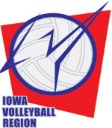 Iowa Volleyball Region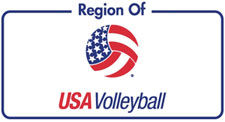 8170 Hickman Roade, Ste 5
Clive, IA 50325-4405
P: 515-727-1860
F: 515-727-1861 Ten Team League
Updated: January 26, 2010Ten Team League
Updated: January 26, 2010Ten Team League
Updated: January 26, 2010Ten Team League
Updated: January 26, 2010Ten TeamsDate 1Pool APool BDate 2Pool APool B1 -- 436 -- 985 -- 3410 -- 892 -- 317 -- 861 -- 256 -- 7104 -- 529 -- 107Challenge Set3 -- 158 -- 610Blue PoolRed Pool2 -- 547 -- 1091 -- 451 -- 453 -- 428 -- 972 -- 342 -- 345 -- 1310 -- 684 -- 514 -- 514 -- 219 -- 763 -- 123 -- 122 -- 532 -- 53Date 3 Blue Pool Red Pool3 -- 423 -- 425 -- 135 -- 134 -- 214 -- 215 -- 345 -- 341 -- 251 -- 25blue#4 vs blue#5#2red#4 vs red#5 #2blue#1 vs wm1#3red#1 vs wm1 #3blue#2 vs blue#3PLred#2 vs red#3 PLChampsPLConsolation champs PLTen Team LeagueTen Team LeagueSetsSetsLeaguePlayoffWonLossPoint SpreadPoint SpreadFinishFinishTeam 1 codetm. nameTeam 2 codetm. nameTeam 3 codetm. nameTeam 4 codetm. nameTeam 5 codetm. nameTeam 6codetm. nameTeam 7codetm. nameTeam 8codetm. nameTeam 9codetm. nameTeam 10codetm. nameDate 1Date 1Date 1Date 1Date 1Date 1Date 1Date 1Date 1Date 1Date 1Date 1Date 1Date 1Date 1Date 1Date 1Court 1--Pool ACourt 1--Pool ACourt 1--Pool ACourt 1--Pool ACourt 1--Pool ACourt 1--Pool ACourt 1--Pool ACourt 1--Pool ACourt 1--Pool ACourt 1--Pool ACourt 1--Pool ACourt 1--Pool ACourt 1--Pool ACourt 1--Pool ACourt 1--Pool ACourt 1--Pool ACourt 1--Pool ATime:1 vs4 (3)2 vs3 (1)4 vs 5 (2)3 vs1 (5)2 vs5 (4)3 vs4 (2)5 vs1 (3)4 vs2 (1)Set 1Set 2Pt. Dif.WonLossDate 1Date 1Date 1Date 1Date 1Date 1Date 1Date 1Date 1Date 1Date 1Date 1Date 1Date 1Date 1Date 1Date 1Court 2--Pool BCourt 2--Pool BCourt 2--Pool BCourt 2--Pool BCourt 2--Pool BCourt 2--Pool BCourt 2--Pool BCourt 2--Pool BCourt 2--Pool BCourt 2--Pool BCourt 2--Pool BCourt 2--Pool BCourt 2--Pool BCourt 2--Pool BCourt 2--Pool BCourt 2--Pool BCourt 2--Pool BTime:6 vs9 (8)7 vs8 (6)9 vs10 (7)8 vs6 (10)7 vs10 (9)8 vs9 (7)10 vs6 (8)9 vs7 (6)Set 1Set 2Pt. Dif.WonLossDate 2Date 2Date 2Date 2Date 2Date 2Date 2Date 2Date 2Date 2Date 2Date 2Date 2Date 2Date 2Date 2Date 2Court 1Court 1Court 1Court 1Court 1Court 1Court 1Court 1Court 1Court 1Court 1Court 1Court 1Court 1Court 1Court 1Court 1Time:5 vs3 (4)1 vs2 (5)Challenge SetChallenge Set1 vs4(5)2 vs3 (4)4 vs5 (1)3 vs1 (2)2 vs5 (3)Set 1Set 2Pt. Dif.WonLossDate 2Date 2Date 2Date 2Date 2Date 2Date 2Date 2Date 2Date 2Date 2Date 2Date 2Date 2Date 2Date 2Date 2Court 2Court 2Court 2Court 2Court 2Court 2Court 2Court 2Court 2Court 2Court 2Court 2Court 2Court 2Court 2Court 2Court 2Time:10 vs8 (9)6 vs7 (10)Challenge SetChallenge Set1 vs4(5)2 vs3 (4)4 vs5 (1)3 vs1 (2)2 vs5 (3)Set 1Set 2Pt. Dif.WonLossDate 3Date 3Date 3Date 3Date 3Date 3Date 3Date 3Date 3Date 3Date 3Date 3Date 3Date 3Date 3Date 3Date 3Date 3Date 3Court 1Court 1Court 1Court 1Court 1Court 1Court 1Court 1Court 1Court 1Court 1Court 1Court 1Court 1Court 1Court 1Court 1Court 1Court 1Time:3 vs4(2)5 vs1 (3)4 vs2 (1)5 vs3 (4)1 vs2 (5)#4 vs#5 (#2)#1 vsWin (#3)#2 vs#3 (LM)ChampionshipChampionshipSet 1Set 2Pt. Dif.WonLossDate 3Date 3Date 3Date 3Date 3Date 3Date 3Date 3Date 3Date 3Date 3Date 3Date 3Date 3Date 3Date 3Date 3Date 3Date 3Court 2Court 2Court 2Court 2Court 2Court 2Court 2Court 2Court 2Court 2Court 2Court 2Court 2Court 2Court 2Court 2Court 2Court 2Court 2Time:3 vs4(2)5 vs1 (3)4 vs2 (1)5 vs3 (4)1 vs2 (5)#4 vs#5 (#2)#1 vsWin (#3)#2 vs#3 (LM)ConsolationConsolationSet 1Set 2Pt. Dif.WonLoss